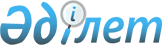 О внесении изменений в решение акима Краснополянского сельского округа Тайыншинского района Северо-Казахстанской области от 21 сентября 2010 года №5 "О присвоении наименований составных частей населенных пунктов Краснополянского сельского округа Тайыншинского района"Решение акима Краснополянского сельского округа Тайыншинского района Северо-Казахстанской области от 28 июня 2018 года № 3. Зарегистрировано Департаментом юстиции Северо-Казахстанской области 11 июля 2018 года № 4834
      В соответствии подпунктом 4) статьи 14 Закона Республики Казахстан от 8 декабря 1993 года "Об административно-территориальном устройстве Республики Казахстан", статьей 26 Закона Республики Казахстан от 6 апреля 2016 года "О правовых актах", аким Краснополянского сельского округа Тайыншинского района РЕШИЛ:
      1. Внести в решение акима Краснополянского сельского округа Тайыншинского района Северо-Казахстанской области от 21 сентября 2010 года №5 "О присвоении наименований составных частей населенных пунктов Краснополянского сельского округа Тайыншинского района" (зарегистрировано в Реестре государственной регистрации нормативных правовых актов под №13-11-192, опубликовано 22 октября 2010 года в газете "Тайыншинские вести" и 22 октября 2010 года в газете "Тайынша таңы") следующие изменения:
      в заголовке и по тексту решения на казахском языке, а также в приложении к решению слова "селолық", "селосы" заменить словами "ауылдық", "ауылы";
      заголовок и текст решения на русском языке оставить без изменения.
      2. Настоящее решение вводится в действие по истечении десяти календарных дней после дня его первого официального опубликования.
					© 2012. РГП на ПХВ «Институт законодательства и правовой информации Республики Казахстан» Министерства юстиции Республики Казахстан
				
      Аким Краснополянского 
сельского округа 

Т.Бакиров
